Огород на окнеЦели: Закрепить знание детей о свойствах лука; научить сажать лукавицы в землю и воду.Задачи:Уточнить знания детей о том, из чего можно вырастить растения.Уточнить знания детей о характерных признаках лука.Подвести детей к пониманию условий, необходимых для успешного развития растений.Упражнять детей в правильных приемах посадки луковиц. Воспитывать желание ухаживать за луком, выращенным своими руками.Дети нашей группы вместе с родителями приняли участие в организации огорода на окне. Дома они изготовили оригинальные емкости для посадки луковиц. И 8 апреля принялись за посадку лука.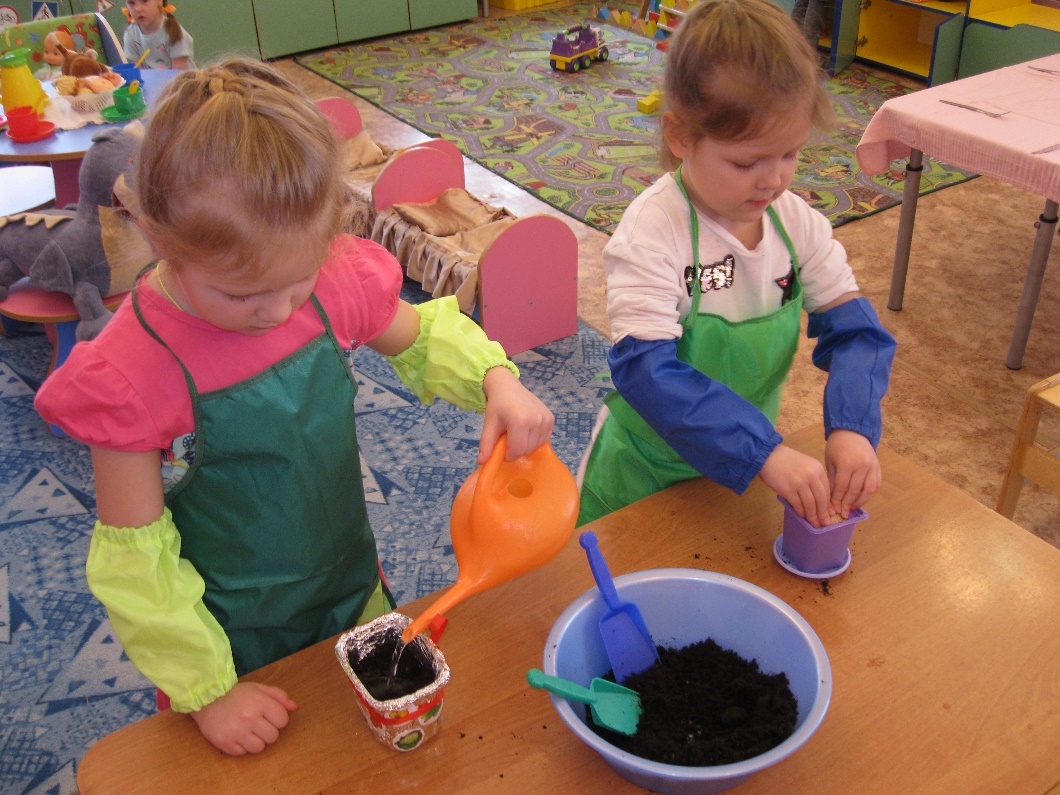 Посадкой лука увлеклись даже мальчики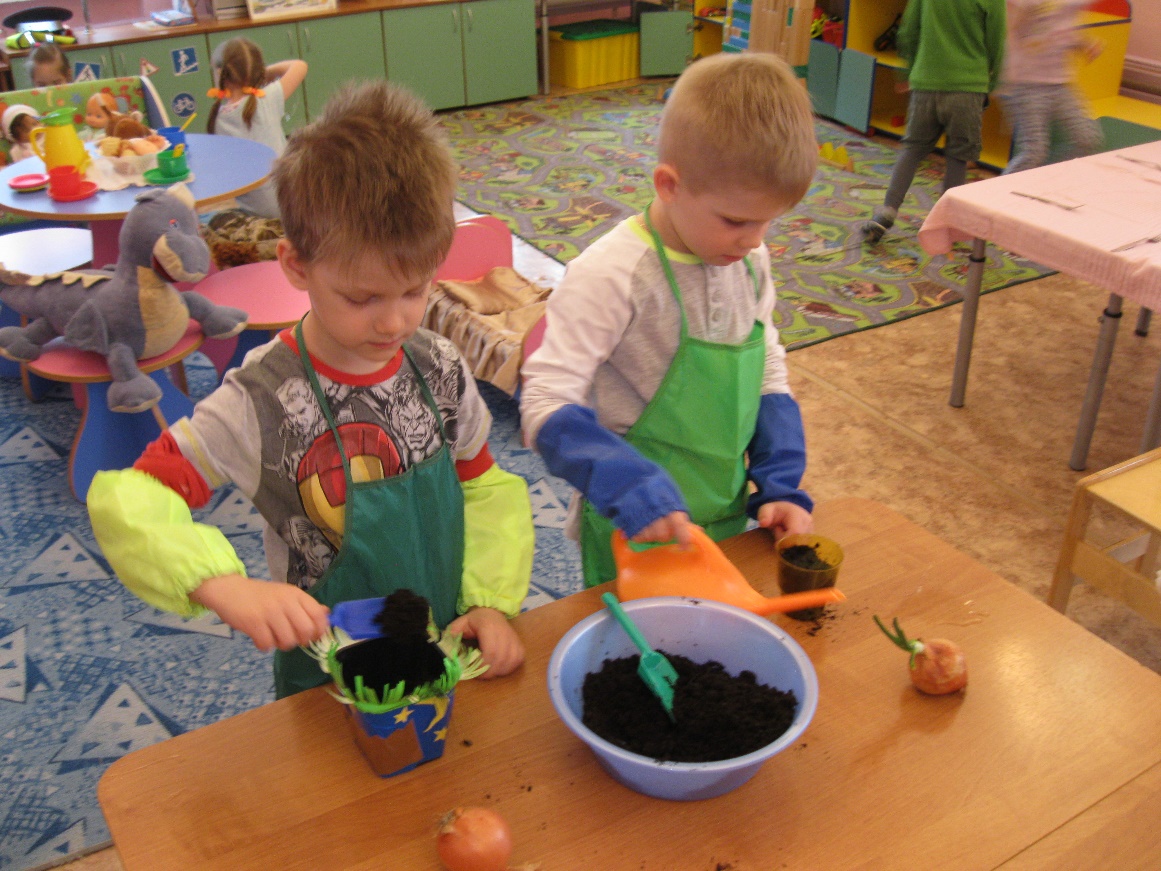 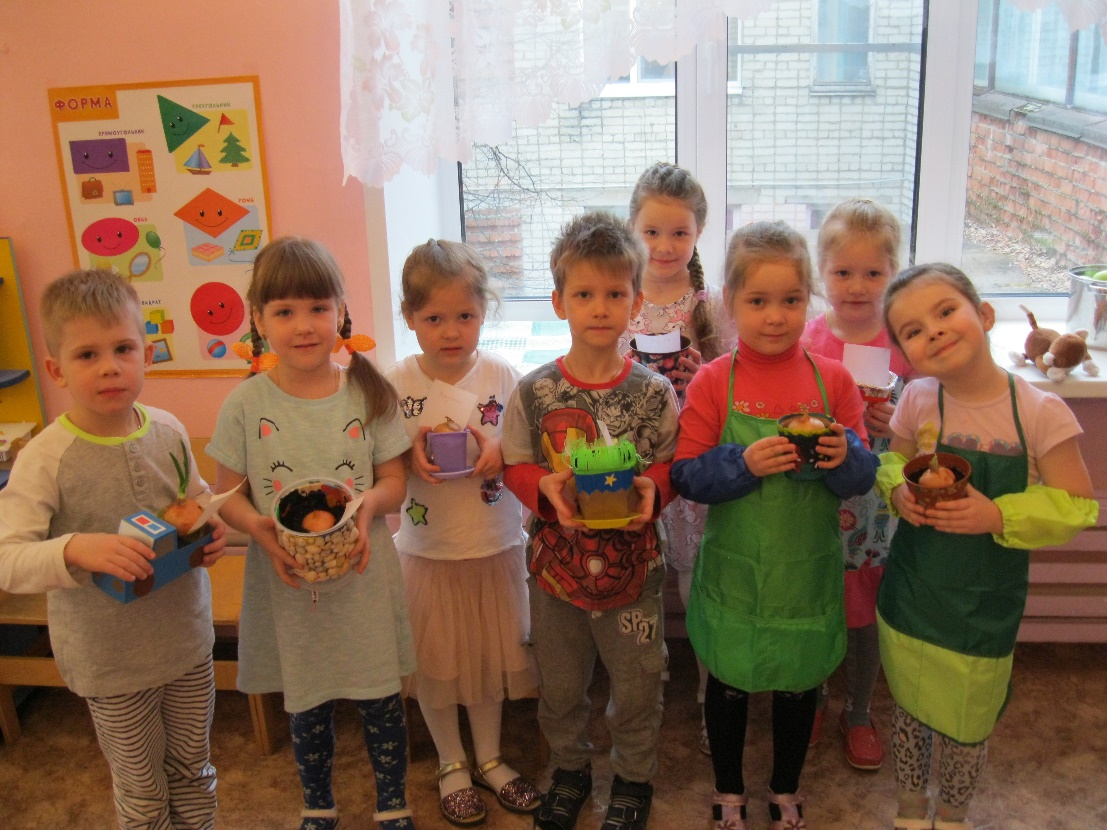 Вот какой огород у нас получился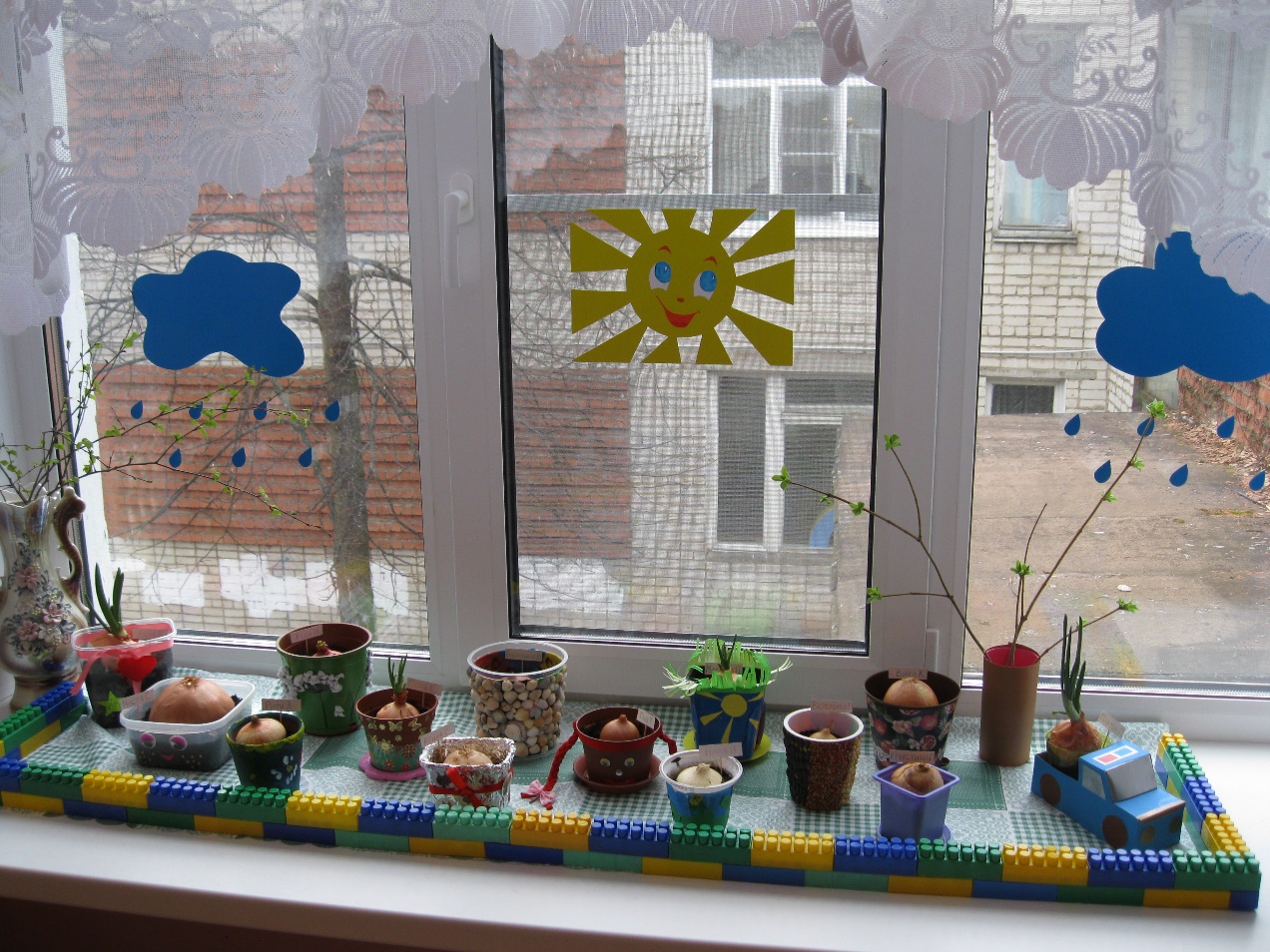 В течении двух недель дети совместно с воспитателями наблюдали и ухаживали каждый за своей луковицей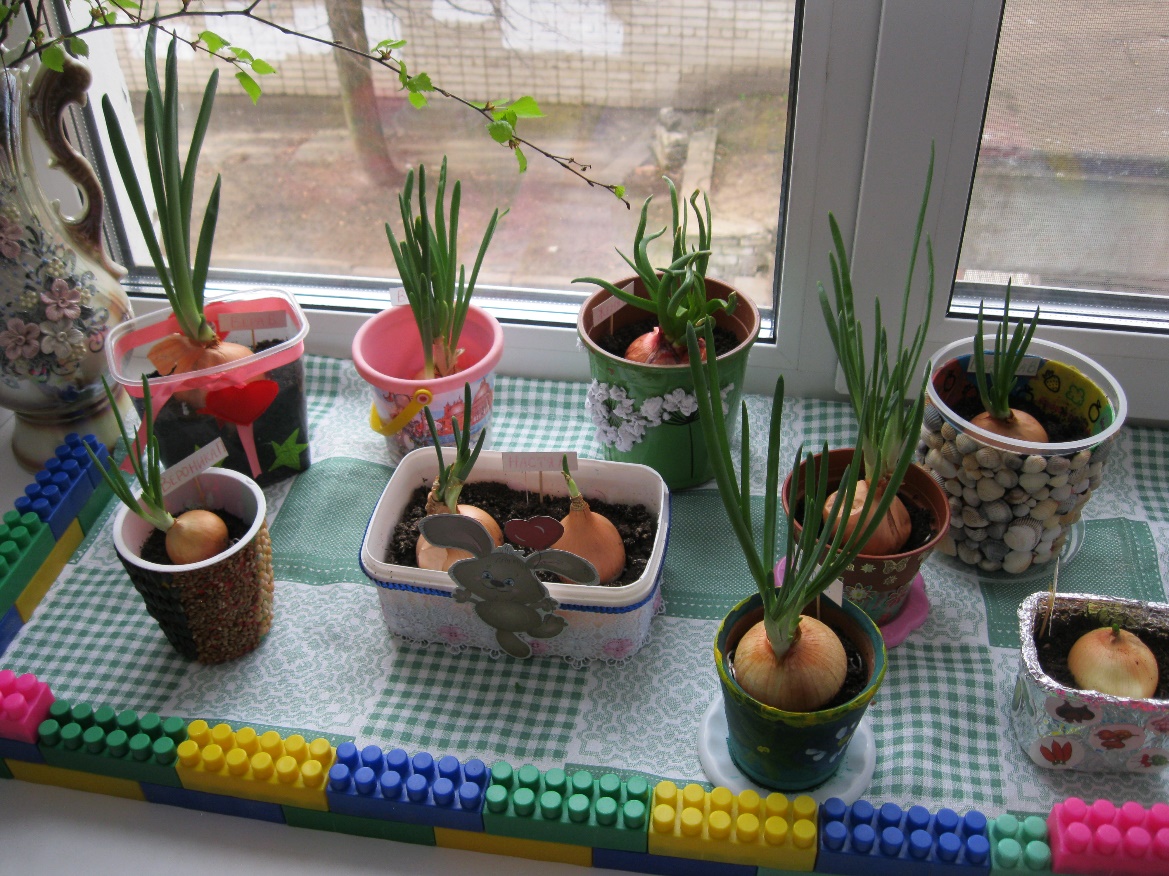 Подготовила: воспитатель Иванова Ю.В.